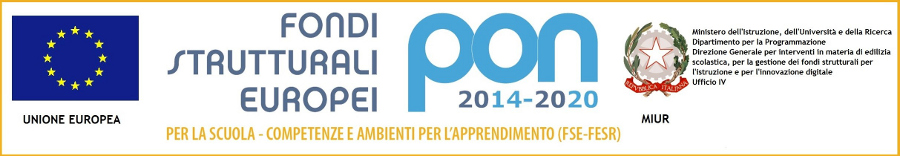 VERBALE ADOZIONE LIBRI DI TESTO SCUOLA PRIMARIAANNO SCOLASTICO                             SCUOLA PRIMARIA DI 	_________________________CLASSE/I 	MATERIA 	ILCONSIGLIO DI CLASSEDICHIARADI NON MODIFICARE I LIBRI DI TESTO IN USO PER L’A.S.2021/2022 E DI CONFERMARLI PER IL PROSSIMO A.S. 2022/2023DI PROPORRE L’ADOZIONE DEL SEGUENTE TESTO SCELTO COME NUOVA ADOZIONE PER L’A.S. 2022/23SI ALLEGA RELAZIONEINDICAZIONI PER LA COMPILAZIONE DEL VERBALENB. La presente scheda, compilata da ciascun docente, dovrà essere trasmessa al coordinatore di classe entro il 9 maggio 2022.Prima della consegna alla prof.ssa Tina Castiglione, i docenti sono invitati a comunicare al coordinatore di classe:Il libro che si intente proporre in adozioneil prezzo del libro di testo per permettere ai coordinatori di classe di controllare il tetto di spesail codice ISBN composto di 13 cifre DATA                                                           FIRMA DEI DOCENTI DEL CONSIGLI DI CLASSEVERBALE ADOZIONE LIBRI DI TESTO SCUOLA SECONDARIA DI 1° GRADOANNO SCOLASTICO _                            SCUOLA SECONDARIA DI  ________________________CLASSE/I 	MATERIA 	___________________________IL DOCENTE _______________________________________ DICHIARADI NON MODIFICARE I LIBRI DI TESTO IN USO PER L’A.S.2021/2022 E DI CONFERMARLI PER IL PROSSIMO A.S. 2022/2023DI PROPORRE L’ADOZIONE DEL SEGUENTE TESTO SCELTO COME NUOVA ADOZIONE PER L’A.S. 2022/23SI ALLEGA RELAZIONEINDICAZIONI PER LA COMPILAZIONE DEL VERBALENB. La presente scheda, compilata da ciascun docente, dovrà essere trasmessa al coordinatore di classe entro il 9 maggio 2022.Prima della consegna alla prof.ssa Tina Castiglione, i docenti sono invitati a comunicare al coordinatore di classe:1. il libro che si intente proporre in adozione2. il prezzo del libro di testo per permettere ai coordinatori di classe di controllare il tetto di spesa3. il codice ISBN composto di 13 cifre DATA                                                              FIRMA DEI DOCENTI DEL CONSIGLIO DI CLASSE 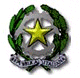 Ministero dell’Istruzione, dell’Università e della RicercaIstituto Comprensivo Statale “E. Fermi” Via Molino di Mezzo, 30 - 21050 PORTO CERESIO (Va)Tel: 0332/917651 - Fax: 0332/917182 - C.F.: 95044920122 E-mail: VAIC82600D@istruzione.it  Web: http://www.scuola-portoceresio.edu.itPosta Elettronica Certificata:VAIC82600D@pec.istruzione.it Codice Univoco UF006X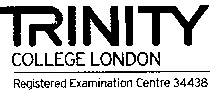 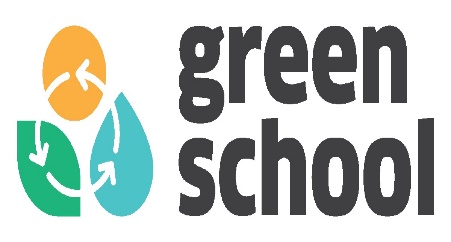 TITOLO DEL TESTOAUTORECASA EDITRICECODICE ISBNPREZZOTITOLO DEL TESTOAUTORECASA EDITRICECODICE ISBNPREZZOMinistero dell’Istruzione, dell’Università e della RicercaIstituto Comprensivo Statale “E. Fermi” Via Molino di Mezzo, 30 - 21050 PORTO CERESIO (Va)Tel: 0332/917651 - Fax: 0332/917182 - C.F.: 95044920122 E-mail: VAIC82600D@istruzione.it  Web: http://www.scuola-portoceresio.edu.itPosta Elettronica Certificata:VAIC82600D@pec.istruzione.it Codice Univoco UF006XTITOLO DEL TESTOAUTORECASA EDITRICECODICE ISBNPREZZOTITOLO DEL TESTOAUTORECASA EDITRICECODICE ISBNPREZZO